№ п/пНаименование товарЕд. изм.Кол-воТехнические, функциональные характеристикиТехнические, функциональные характеристики№ п/пНаименование товарЕд. изм.Кол-воПоказатель (наименование комплектующего, технического параметра и т.п.)Описание, значениеСамолетКАЧ-10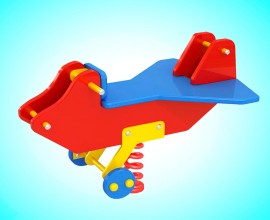 Шт. 1СамолетКАЧ-10Шт. 1Высота  (мм) 740СамолетКАЧ-10Шт. 1Длина  (мм)1200СамолетКАЧ-10Шт. 1Ширина  (мм)700СамолетКАЧ-10Шт. 1Применяемые материалыПрименяемые материалыСамолетКАЧ-10Шт. 1Конструктивные особенности качалка на пружине в виде самолета состоящая из:-  пружины  диаметром 126 мм, высотой 400 мм из прута диаметром 16 мм  расстояние между витками 12 мм в любом положение на постаменте;- сидения, двух колес, двух боковых стенок и металлических поручней  (из влагостойкой фанеры толщиной 18мм);Все фанерные элементы должны иметь скруглённые кромки, диаметром  20 мм.СамолетКАЧ-10Шт. 1ЗаглушкиПластиковые, разных цветов, на места резьбовых соединений. СамолетКАЧ-10Шт. 1Материалывлагостойкая фанера марки ФСФ сорт 2/2, окрашенная двухкомпонентной полиуретановой краской, специально предназначенной для применения на детских площадках, стойкой к сложным погодным условиям, истиранию, устойчивой к воздействию ультрафиолета и влаги. Металл, крашенный порошковой  краской. Метизы все оцинкованные.